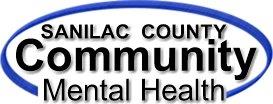 Enhancing Lives, Promoting Independence, Embracing Recovery